Patnja prirode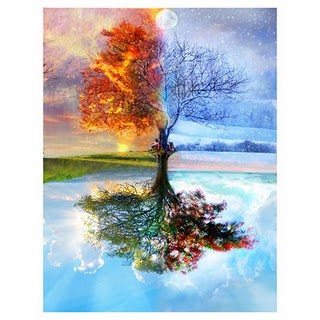     Čovjekov odnos prema prirodi svakim danom sve je gori, no svaka se životinja protiv toga bori. Krivolovci brojne životinje ubijaju i love, u novcima plove. Ljudi nezahvalno smeće bacaju posvuda, a kada uništimo zemlju reći će: „Vidi čuda!“ Ljudi zemljom neobazrivo kroče, u rijeke otrove toče, smatraju da Zemlja to hoće.    Nafta se izlijeva u more, time Zemlja stari i dobiva bore. Izvora energije gotovo da više nema, a nažalost, ljude,dok ih troše, ne drži trema. Nestaju pingvini na Antarktici, divni. Vakita proizvest će zadnji zvuk, nakon toga nastat je muk. Nestaju divne zelene šume, dobri ljudi dižu se i bune. Kroz izbušene planinske rupe prolazimo, ugrožene životinje obilazimo. Tigrovi u pomoć zovu, otkrivaju svoju riku novu. Svijet se pozdravlja s azijskim slonovima, a oni sa svojim velikim domovima. Uskoro nestaju i maujevi dupini, neće ih više biti na novozelandskoj bini, u dubini. Bijeli nosorog zadnji put ovim svijetom korača, njegova lenta vremena postaje sve kraća i kraća. Gorila na svijet nove mladunce donosi, dok vrsta i život je u propast nosi. Nestale su i brojne druge, to nas dovodi do velike tuge.    Ova svijet naš je jedini dom, ne smijemo ga uništavati kao da smo grom. Moramo zaštititi sebe i svoje, da svijet ostane lijep, pun boje. Nadam se da možete pogledati u mrak, znajući da je oko vas čisti zrak.                                                                                                      Elena Dominović, 7.b